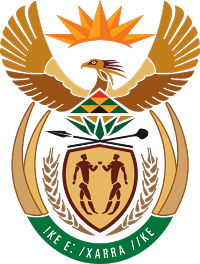 MINISTRY FOR COOPERATIVE GOVERNANCE AND TRADITIONAL AFFAIRSREPUBLIC OF SOUTH AFRICANATIONAL ASSEMBLYQUESTION FOR WRITTEN REPLYQUESTION NUMBER 954/2019954.	Dr L A Schreiber (DA) to ask the Minister of Cooperative Governance and Traditional Affairs:Whether her department has put any mechanisms in place to ensure sound financial management and accounting in all municipalities to reduce the amount of irregular expenditure; if not, why not; if so, what are the relevant details?		NW2108E			REPLY:The information requested by the Honourable Member is not readily available in the Department. The information will be submitted to the Honourable Member as soon as it is availableThank you